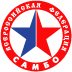 СПИСОК ПРИЗЕРОВ МУЖЧИНЫ БОЕВОЕСПИСОК ПРИЗЕРОВ МУЖЧИНЫ БОЕВОЕСПИСОК ПРИЗЕРОВ МУЖЧИНЫ БОЕВОЕСПИСОК ПРИЗЕРОВ МУЖЧИНЫ БОЕВОЕСПИСОК ПРИЗЕРОВ МУЖЧИНЫ БОЕВОЕСПИСОК ПРИЗЕРОВ МУЖЧИНЫ БОЕВОЕОбластные соревнования по боевому самбо среди юношей 16-18 лет и мужчин 18 лет и старше, посвященные памяти погибшим при исполнении воинского долгаОбластные соревнования по боевому самбо среди юношей 16-18 лет и мужчин 18 лет и старше, посвященные памяти погибшим при исполнении воинского долгаОбластные соревнования по боевому самбо среди юношей 16-18 лет и мужчин 18 лет и старше, посвященные памяти погибшим при исполнении воинского долгаОбластные соревнования по боевому самбо среди юношей 16-18 лет и мужчин 18 лет и старше, посвященные памяти погибшим при исполнении воинского долгаОбластные соревнования по боевому самбо среди юношей 16-18 лет и мужчин 18 лет и старше, посвященные памяти погибшим при исполнении воинского долгаОбластные соревнования по боевому самбо среди юношей 16-18 лет и мужчин 18 лет и старше, посвященные памяти погибшим при исполнении воинского долга22-23 апреля 2022г.                         г. Алапаевск22-23 апреля 2022г.                         г. Алапаевск22-23 апреля 2022г.                         г. Алапаевск22-23 апреля 2022г.                         г. Алапаевск22-23 апреля 2022г.                         г. Алапаевск22-23 апреля 2022г.                         г. АлапаевскМЕСТОФ.И.Осубъект, город, ведомствоТренерМЕСТОФ.И.Осубъект, город, ведомствоТренер58 кг1РАХМАТОВ Ахмат Качканар, ДЮСШ "самбо и ДзюдоСапунов Д. П., Мещерский В.В.58 кг2ВЕДЕРНИКОВ Егор Екатеринбург, ДЮСШ №16Воротников Д.И., Вагин А.Н.58 кг3БУТОРОВ Юрий Нижний Тагил, СШ ТагилстройМатвеев С.В., Гориславский И. А.58 кг3БАХТИЁРОВ Техрон Нижний Тагил, СШ ТагилстройРадионов Е.С58 кг5ЛАЗАРЕВ Виталий Качканар, ДЮСШ "Самбо и Дзюдо"Сапунов Д.П. Мещерский В.В.58 кг6ЗОИРОВ Тимур Нижний Тагил, МБУ СШ 2Алдушин А.И64 кг1МОЛДОГОЛИЕВ Реваль Нижний Тагил, СШ ТагилстройРадионов Е.С64 кг2АВОЯН Давид Нижний Тагил, МБУ СШ 2Алдушин А.И64 кг3САФОХОНОВ Нуриддин Екатеринбург, ШНЕМещеряков И В64 кг3САМСОНОВ Илья Алапаевск, СК БоецДалгатов А.М.64 кг5ГАЙНИТДИНОВ Павел Нижний Тагил, СШ ТагилстройМатвеев С.В., Гориславский И. А.64 кг6ЧАБАРОВ Геннадий Екатеринбург, Самбо УГМКЗудов Н.А71 кг1ФОМИН Артем Ирбит, МАОУ ДО Ирбитская ДЮСШФефелов Ю.А.71 кг2АНТОНОВ Денис Екатеринбург, РубежКочуев С.В. Репушко Д.А.71 кг3МАРЧЕНКО Александр Нижний Тагил, СШ ТагилстройМатвеев С.В., Гориславский И. А.71 кг3НАИБОВ Анушервон Екатеринбург , РубежКочуев С.В.71 кг5РИЗАЕВ Валиджон Алапаевск, СК БоецДалгатов.А.М71 кг6ЗУБАЙРОВ Абдулмуслим Екатеринбург, РодинаЗудов Н.А79 кг1ШЕШЕГОВ Артем Нижний Тагил, СШ ТагилстройМатвеев С.В., Гориславский И. А.79 кг2ЧЕЛУСНОВ Максим Верхняя Салда , МБОУ ДО ДЮСШБалакин ОС79 кг3КАРГАПОЛОВ Николай Нижний Тагил, СШ ТагилстройПляшкун Н.В.79 кг3БАРКОВСКИЙ Вадим Нижний Тагил, СШ ТагилстройРадионов Е.С79 кг5СУСЛОНОВ Евгений Екатеринбург, СШОР по САМБО и ДзюдоМакуха А. Н.79 кг6ИГИБАЕВ Азамат Курган, МостовикРубцов В.К88 кг1МАГОМЕДОВ Сахрат Нижний Тагил, МБУ СШ 2Алдушин А.И88 кг2УНГЕФУГ Сергей Екатеринбург, КСЕ РубежВаснин М.В98 кг1НОВОСЕЛОВ Александр Алапаевск, СК БоецДалгатов А. М.98 кг2ЛАПТЕВ Александр Екатеринбург, РодинаАлександр Лаптев98 кг3ЗАВЬЯЛОВ Максим Ирбит, МАОУ ДО Ирбитская ДЮСШФефелов Ю.А.98 кг3МАХМУДОВ Жахонгир Алапаевск, СК БОЕЦДалгатов А.М.98+ кг1ШИШКИН Марк Нижний Тагил, СШ ТагилстройМатвеев С.В., Гориславский И. А.98+ кг2ПЕТРОВ Святослав Березовский , КСиСЕПетров С.В98+ кг3МУРЗИН Кирилл Алапаевск, СК БоецДалгатов А.М.